Dear Parents of the Class of 2015:The yearbook staff is currently working on our 2014-2015 yearbook. It would be a nice gift for your graduate to purchase an ad in our yearbook to capture special school memories with a sweet message from you. There are several ad size options. A full page costs $200, half a page costs $150, a quarter of a page costs $75, and one-eighth of a page costs $45. You may purchase the ad by check, please make the check payable to First Presbyterian Christian Academy. Ad forms, pictures, message, and money are due by Friday, January 30, 2015. You may contact our yearbook advisor, Jonnie Larson at jlarson@fpcahinesville.com for more information. Thank you for your time. Sincerely,FPCA Yearbook StaffFirst presbyterian christian academy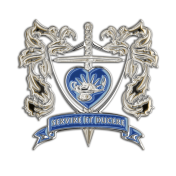 FPCA Yearbook StaffSize	CostFull$200Half$150Quarter$75One-Eighth$45